2021 Technical Program:If you are interested in attending any of the above presentations, either in person or by video, please contact the Secretary – secretaryafiwa@gmail.com 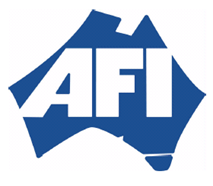 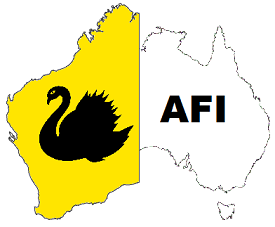 DateTopicSpeakerClosedCurrent and Future Foundry Consumable Technology TrendsRyan WebberClosedMaking Heads and Tails of Safety Culture.Dr Tristan CaseyClosedGood Steel MakingJim West 29/09/21Thermal Analysis of Iron & Steel with Regards to Casting Quality & Preparation Free Sampling.Charles Hurst11/10/21Joint AFIWA and WA Materials Australia Technical EveningEddy Derwort28 - 30thOctober 2021 – Postponed to May 2022.AFI National Conference - Rydges Hotel Southbank, Brisbane, Queensland.“Don’t Stop Thinking About Tomorrow”Various24/11/21AFIWA AGM + Technical presentation (Foundry 4.0)Stuart Ward